Библиотека как культурно-просветительский центр,                                                    (электронные ресурсы библиотек)27 сентября 2019 года   в Большемуртинской   межпоселенческой  центральной районной библиотеке для библиотекарей прошел семинар « Электронные ресурсы библиотек». Открыла семинар директор Радостева Р.Д.с  вопросов, касающихся многих задач и направлений библиотечной работы. В своем выступлении она напомнила о трех основных направлениях развития общедоступной библиотеки: библиотека как культурно-просветительский центр, как активный информационный центр и как хранитель культурного наследия.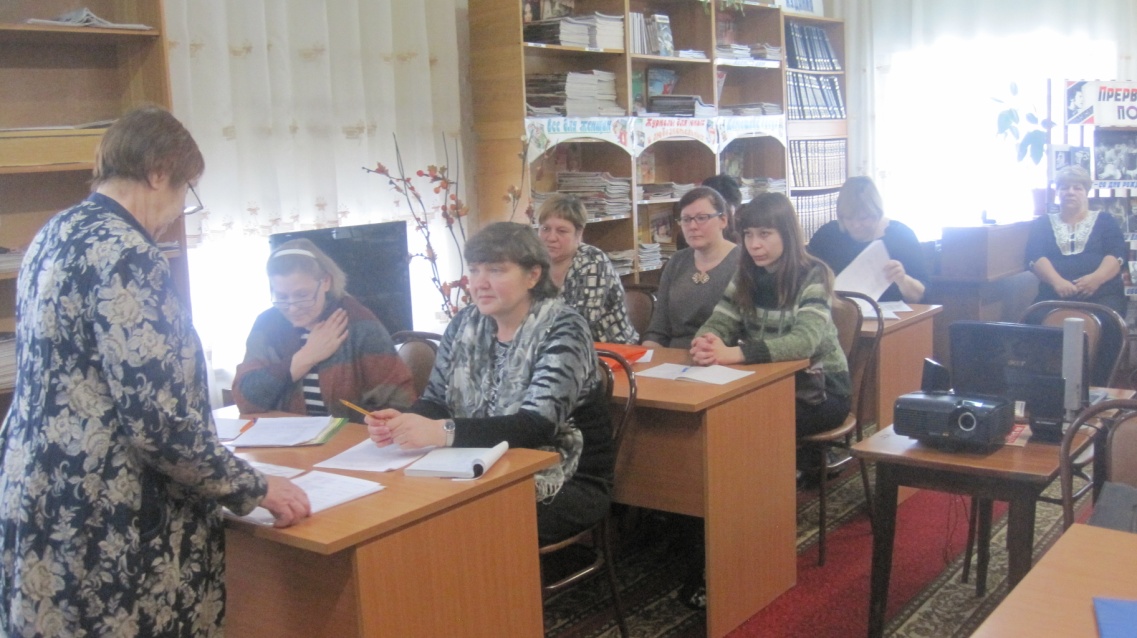 На   семинаре   были сформулированы современные требования к  библиотекам, а именно,  библиотеки должны:      - Активнее предоставлять услуги в электронном виде, шире представлять  библиотечную деятельность в печатных и Интернет – СМИ, социальных сетях.- Учитывать потребности пользователей, использовать новые форматы продвижения книги и чтения. - Обязательно изучать потребности населения и ориентироваться на их качественное удовлетворение, использовать инновационные формы  и методы работы. - Информировать пользователей о доступе библиотек к Национальной электронной библиотеке (НЭБ)- совместному проекту Российской государственной библиотеки (РГБ), Российской национальной библиотеки (РНБ), и Государственной публичной научно-технической библиотеки (ГПНТБ России).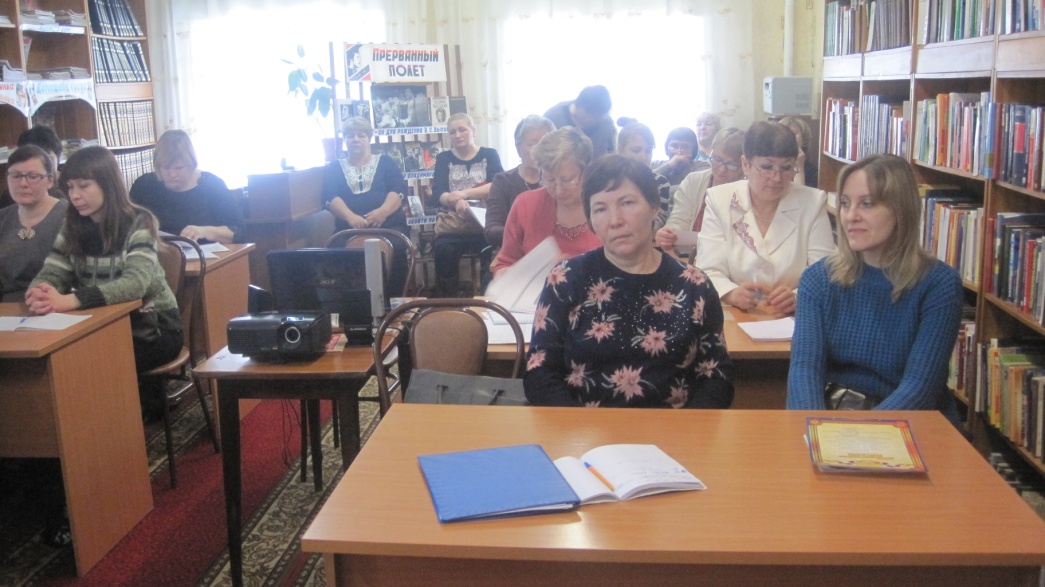 На  семинаре состоялся обмен практическим опытом в области использования  ресурсов и технологий.